The French Revolution: Structured NotesWhat was France like before the French Revolution?_______________________________________  b. ________________________________________________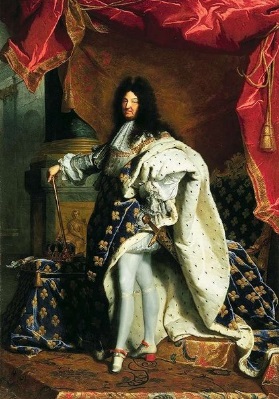 c.    _______________________________________  d. ________________________________________________Who was Louis XIV? ________________________________________________________________________________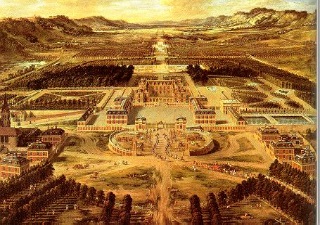 ____________________________________________________________________________________________________What was the Palace of Versailles? ____________________________________________________________________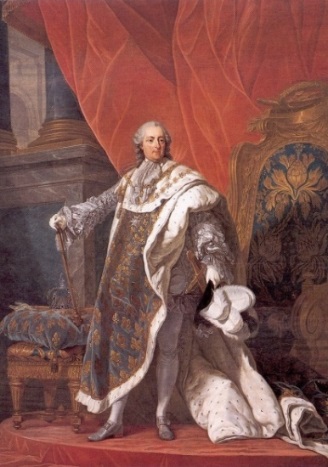 ____________________________________________________________________________________________________Who was Louis XV? ________________________________________________________________________________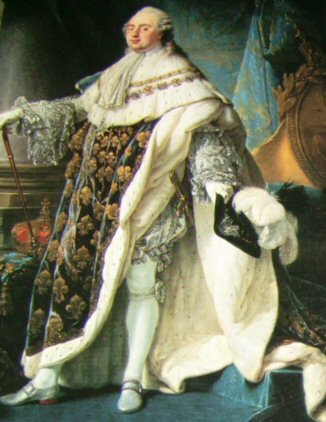 ____________________________________________________________________________________________________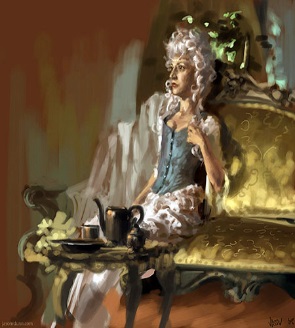 Who was Louis XVI? ____________________________________________________________________________________________________________________________________________________________________________________Who was Marie Antoinette? ______________________________________________________________________________________________________________________________________________________________________________Five reasons/causes of the French Revolution:_____________________________________________________________________________________________________________________________________________________________________________________________________________________________________________________________________________________________________________________________________________________________________________________________________________________________________________________________List details about each of the three estates in France: 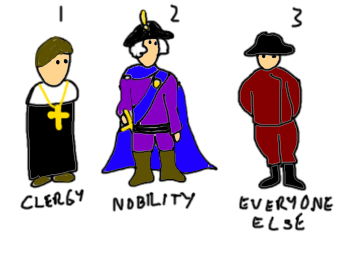  1st Estate: CLERGY                                        2nd Estate: NOBILITY                                     3rd Estate: THE PEOPLE                                                                -                                                                       -                                                                -                                                                       -                                                                -                                                                       -                                                                -                                                                       -                                                                -                                                                       -                                                                -                                                                       -Use the pie chart to identify the 3 estates (and subgroups) in pre-Revolutionary France:In your own words, what was the “Great Fear” of 1789?______________________________________________________________________________________________________________________________________________________________________________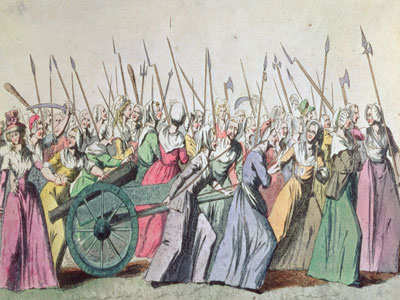 The French Revolution: Structured Notes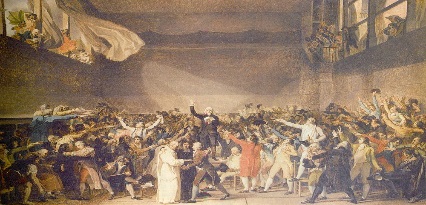 National Assembly: ________________________________________________________________________________________________________________________________________________________________________________________Tennis Court Oath:  ____________________________________________________________________________________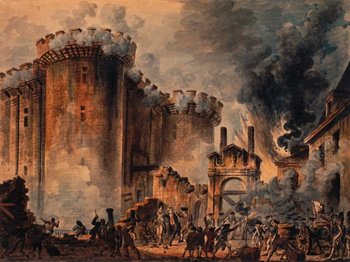 ____________________________________________________________________________________________________Storming the Bastille:  ______________________________________________________________________________________________________________________________________________________________________________________Which document was produced during the French Revolution reflecting independence and Enlightenment ideals, saying things 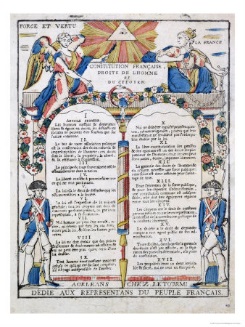 like, “men are born and remain free and equal in rights”? ) _____________________________________________________Put these six events in the correct Order (1-6)1793: King beheaded by the guillotine                                         _____King was found guilty for being unfair to people                          _____King Louis XVI was reduced to a prisoner                                   _____Louis XVI Sentenced to death                                                     _____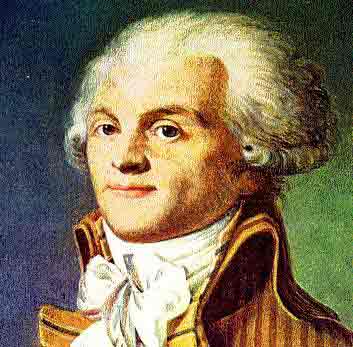 1792: Third Estate leads an angry mob through Paris                _____Louis XVI was caught fleeing to Austria                                      _____Who was Robespierre? _________________________________________________________________________________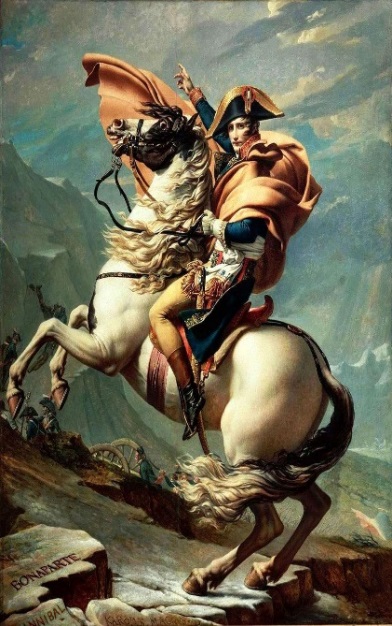 ____________________________________________________________________________________________________How did Napoleon come to power? __________________________________________________________What did Napoleon accomplish for France? ____________________________________________________How did Napoleon’s reign end? _____________________________________________________________After Napoleon, France was restored to a ________________ under King ___________, called the ‘Bourbon Restoration’ But by 1830, the ______________ French Revolution established a __________________ monarchyBy 1848, another revolution ended the _____________ entirely and established the ______________________________This 2nd Republic lasted only 3 years until _______________ staged a coup, establishing _______________________ (1851)  In 1870, a _______________ French Republic was created, lasting until the WWII.  Today, France is still a republic.Take a look at the timeline and leadership changes in France (below).  In one or two sentences, how would you describe what has taken place?____________________________________________________________________________________________________________________________________________________________________________________________________________________________________________________________________________________________________________1643-1715     1715-1774      1774-1793           1792-1804        1804-1814    1815-1824    1824-1830    1830-1848 1848-1852 1852-1870   1870-1940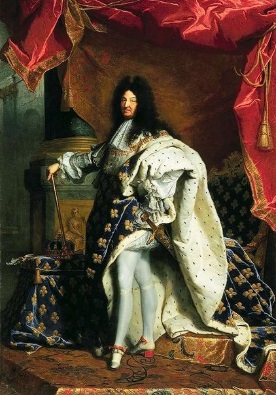 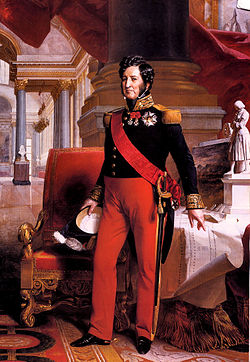 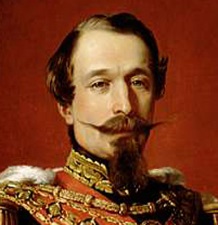 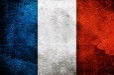 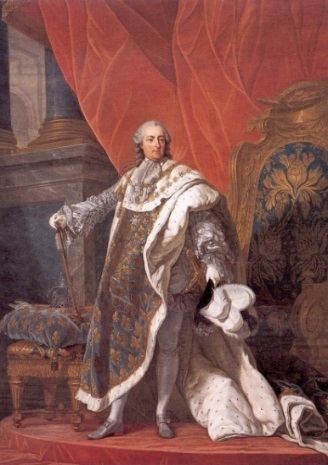 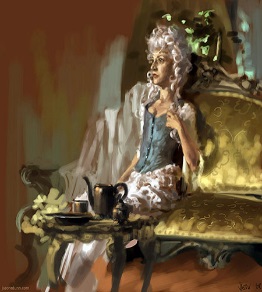 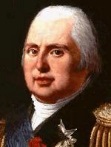 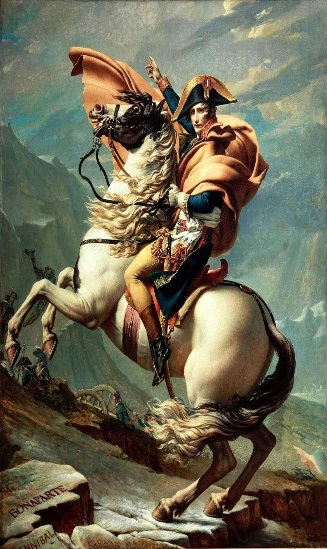 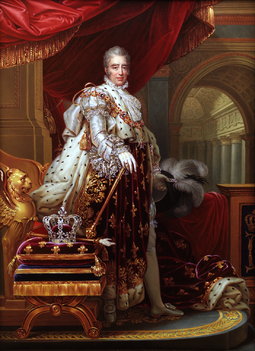 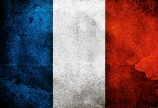 Louis XIV   Louis XV    Louis XVI & Marie   Robespierre    Napoleon   Louis XVIII   Charles   Louis Philippe                Napoleon III                                                                    1st Republic          1st Empire                                                           2nd Republic   2nd Empire   3rd Republic